ИЗВЕЩЕНИЕ О ПРОВЕДЕНИИ СОБРАНИЯ О СОГЛАСОВАНИИ              МЕСТОПОЛОЖЕНИЯ ГРАНИЦЫ ЗЕМЕЛЬНОГО УЧАСТКА Кадастровым инженером Чепурных Максимом Васильевичем,  номер регистрации в государственном реестре лиц, осуществляющих кадастровую деятельность  №40309, почтовый адрес: 173016, Новгородская область, г.Великий Новгород, ул.Зелинского, д.7, кв.13, адрес электронной почты schimovkon@mail.ru,  тел. 8-921-199-71-85, в отношении земельного участка с кадастровым номером 53:04:0010503:9, расположенного: Российская Федерация, Новгородская область, Волотовский муниципальный район, сельское поселение Волот, п Волот, ул Красная, з/у 5, выполняются кадастровые работы по уточнению границ и площади земельного участка.Заказчиком кадастровых работ является Анухин Евгений Андреевич, почтовый адрес: 175100, Российская Федерация, Новгородская область, Волотовский муниципальный округ, поселок Волот, улица Старорусская, дом 16/4, тел. 8-951-724-44-70.Собрание по поводу согласования границ состоится по адресу: 173003, Новгородская обл., г.Великий Новгород, ул.Мусы Джалиля-Духовская, д.23, 1 этаж, пом.15, 29 декабря 2023 г. в 08:30 часов.С проектом межевого плана земельного участка можно ознакомиться по адресу: 173003, Новгородская обл., г.Великий Новгород, ул.Мусы Джалиля-Духовская, д.23, 1 этаж, пом.15.Смежный земельный участок, с правообладателями которого требуется согласовать местоположение границ, являются: земельный участок с к.н. 53:04:0010503:8, расположенного: Российская Федерация, Новгородская область, Волотовский муниципальный район, сельское поселение Волот, поселок Волот, улица Красная, земельный участок 7.Требования о проведении  согласования  местоположения  границ земельного участка на местности, обоснованные возражения  о местоположении границ земельного участка после ознакомления с проектом межевого плана принимаются с момента опубликования  извещения в течении 30 календарных дней по адресу: 173003, Новгородская обл., г.Великий Новгород, ул.Мусы Джалиля-Духовская, д.23, 1 этаж, пом.15.При проведении согласования  местоположения границ при себе необходимо иметь  документ,  удостоверяющий  личность, а также документы о правах на земельный  участок  (часть  12  статьи 39, часть 2 статьи 40 Федерального закона от 24 июля 2007 г. N 221-ФЗ "О кадастровой деятельности").------------------------------------------------------------------------------------------------------------------Заявлениео намерении участвовать в аукционе Сообщаю о намерении участвовать в аукционе по продаже земельного участка или аукциона на право заключения договора аренды земельного участка (нужное подчеркнуть) площадью ____________ кв.м. с кадастровым номером ______________________, расположенного по адресу:____________ __________________________________________________________________Цель предоставления________________________________________________к заявлению прилагаются следующие документы:В соответствии со статьей 9 Федерального закона от 27 июля 2006 года № 152-ФЗ «О персональных данных» Подтверждаю свое согласие, а также согласие представляемого мною лица, на обработку персональных данных (сбор, систематизацию, накопление, хранение, уточнение (обновление, изменение), использование, распространение, обезличивание, блокирование, уничтожение персональных данных, а также иных действий, необходимых для обработки персональных данных в рамках предоставления Администрацией муниципальных услуг) и передачу такой информации третьим лицам, в случаях, установленных действующим законодательством, в том числе в автоматизированном режиме.Настоящим подтверждаю, что сведения, указанные в настоящем заявлении, на дату представления заявления достоверны. «_____»_____________________20___г.                                               ____________                                                                                               (подпись)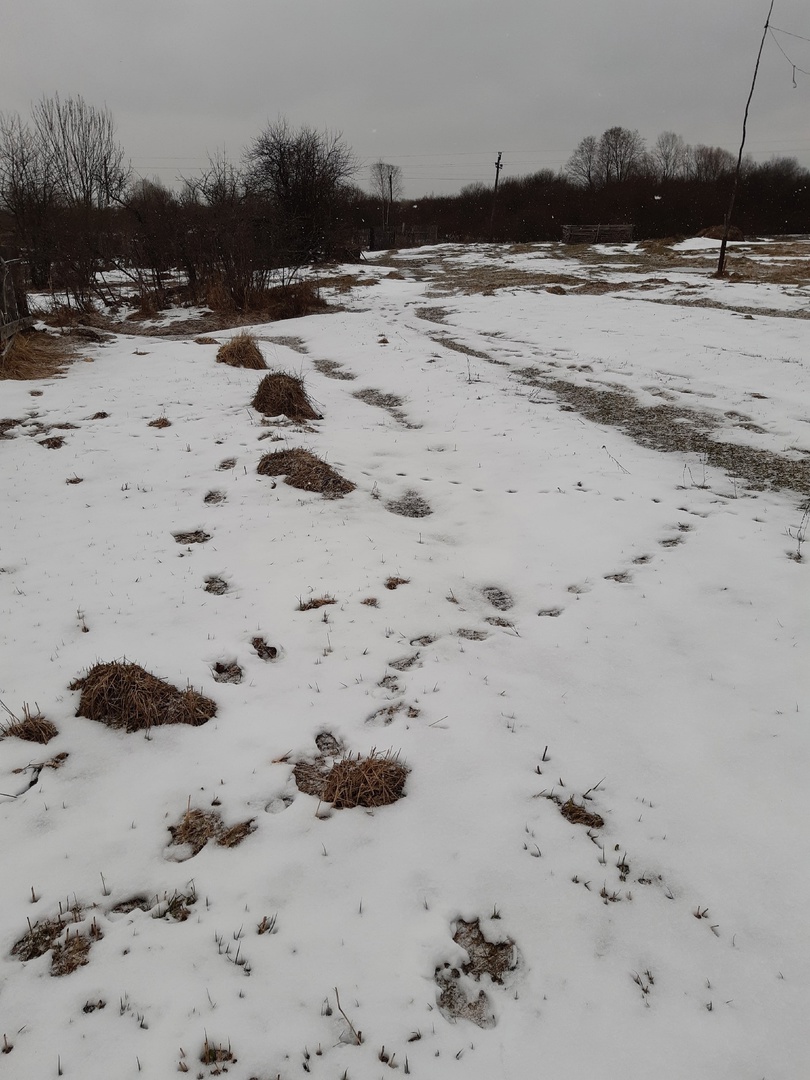 ИЗВЕЩЕНИЕАдминистрация Волотовского муниципального округа в соответствии со статьей 39.18 Земельного кодекса Российской Федерации сообщает о возможном предоставлении в собственность за плату земельного участка из земель населенных пунктов площадью 1207 квадратных метров с кадастровым номером 53:04:0010511:29, расположенного по адресу: Российская Федерация, Новгородская область, Волотовский муниципальный округ, п. Волот, ул. Заречная, з/у1б, вид разрешенного использования - для ведения личного подсобного хозяйства.Граждане, заинтересованные в предоставлении вышеуказанного земельного участка вправе  подать заявление (образец заявления прилагается) о намерении участвовать в аукционе на право заключения договора аренды земельного участка. Заявление принимаются в письменной форме в течение тридцати дней со дня официального опубликования настоящего извещения по рабочим дням по адресу: Новгородская область, Волотовский район, п. Волот, ул. Комсомольская, д.17, лит. Б. в ГОАУ “Многофункциональный центр предоставления государственных и муниципальных услуг” (пн. 8.30 – 14.30, вт., ср., чт., пт.: 8.30 – 17.30; сб.: 9.00 -15.00 (кроме праздничных дней), либо по адресу: Новгородская область, Волотовский район, п. Волот, ул. Комсомольская, д.38, каб. 206 (КУМИ) (вт., чт. с 10.00-12.30 и с 14.00-17.00), в Администрации Волотовского муниципального округа.Способ подачи заявления: в виде бумажного документа непосредственно при личном обращении, или в виде бумажного документа посредством почтового отправления. Дата окончания приёма заявлений – 27.12.2023 года.       Ознакомиться со схемой расположения земельного участка заинтересованные лица могут по адресу: Новгородская область, Волотовский округ, п. Волот, ул. Комсомольская, д.38, каб. 206 (КУМИ) (вт., чт. с 10.00-12.30 и с 14.00-17.00).В случае поступления в указанный срок заявлений иных граждан о намерении участвовать в аукционе принимается решение о проведении аукциона по продаже земельного участка. _______________________________________________________Приложение: образец заявления о намерении участвовать в аукционе по продаже земельного участка.                                                                                                        Заявлениео намерении участвовать в аукционе Сообщаю о намерении участвовать в аукционе по продаже земельного участка или аукциона на право заключения договора аренды земельного участка (нужное подчеркнуть) площадью ____________ кв.м. с кадастровым номером ______________________, расположенного по адресу:____________ __________________________________________________________________Цель предоставления________________________________________________к заявлению прилагаются следующие документы:В соответствии со статьей 9 Федерального закона от 27 июля 2006 года № 152-ФЗ «О персональных данных» Подтверждаю свое согласие, а также согласие представляемого мною лица, на обработку персональных данных (сбор, систематизацию, накопление, хранение, уточнение (обновление, изменение), использование, распространение, обезличивание, блокирование, уничтожение персональных данных, а также иных действий, необходимых для обработки персональных данных в рамках предоставления Администрацией муниципальных услуг) и передачу такой информации третьим лицам, в случаях, установленных действующим законодательством, в том числе в автоматизированном режиме.Настоящим подтверждаю, что сведения, указанные в настоящем заявлении, на дату представления заявления достоверны. «_____»_____________________20___г.                                               ____________                                                                                               (подпись)«Волотовские ведомости». Муниципальная газета № 29 от 28.11.2023Учредитель: Дума Волотовского муниципального округаУтверждена решением Думы Волотовского муниципального округа 12.11.2020 № 32Главный редактор: Глава муниципального округа  А.И.ЛыжовОтпечатано в Администрации Волотовского муниципального округа (Новгородская обл., Волотовский район,п.Волот, ул.Комсомольская, д.38, тел. 881662-61-086, e-mail: adm.volot@mail.ru; веб-сайт: волотовский.рф)Формат А4. Объем 29 п.л. Тираж 25 экз. Распространяется бесплатно.Все выпуски газеты можно найти на официальном сайте Администрации Волотовского муниципального округа. 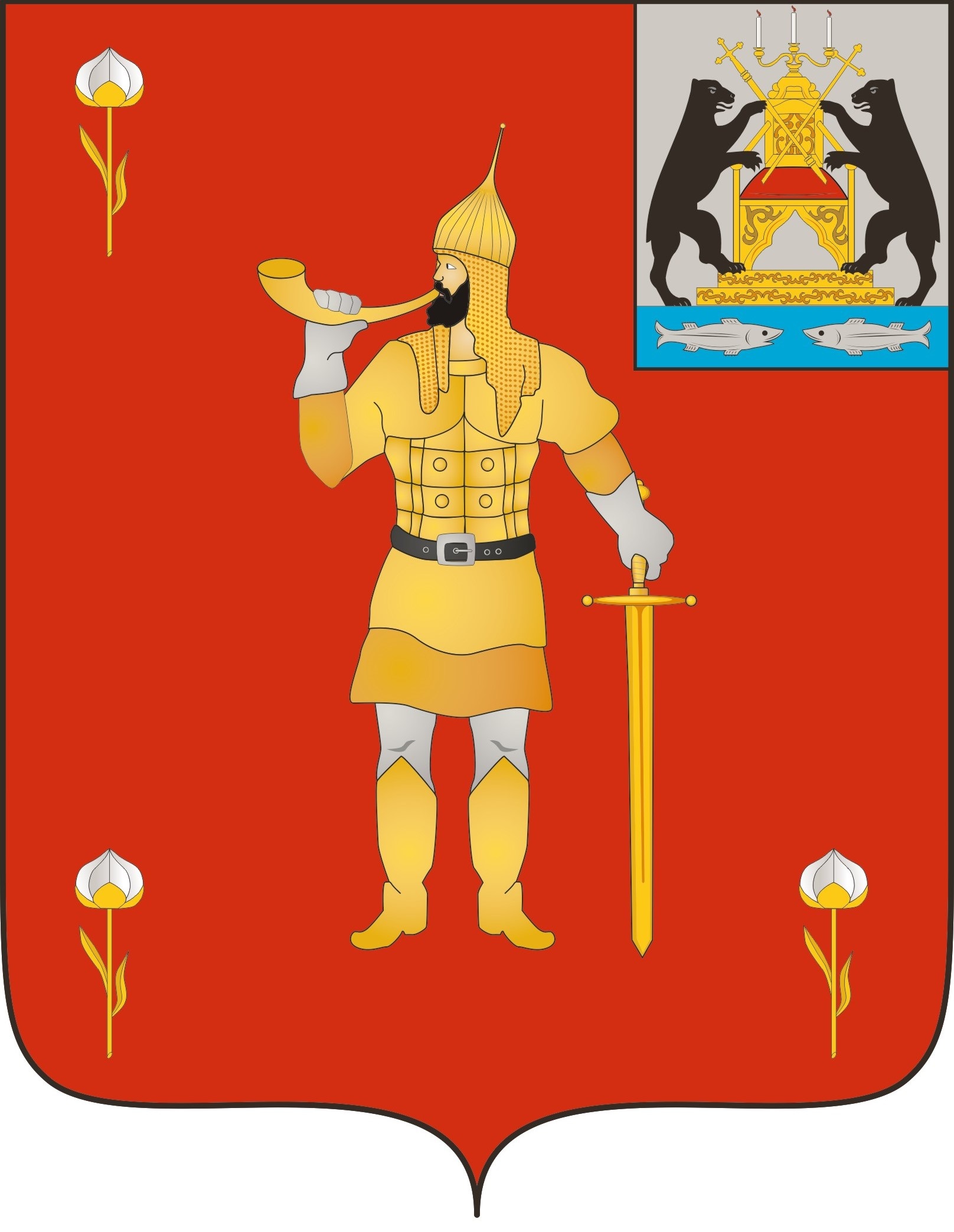 № 29 от 28.11.2023№ 29 от 28.11.2023                              муниципальная газета                              муниципальная газетаВ Администрацию Волотовского муниципального округа от______________________________________________________________________________проживающего(ей) по адресу ____________________________________________________________паспорт______________ выдан «     »____________кем________________________________________контактный телефон__________________________   действующего по доверенности ________________ _в интересах______________________________________________________________________________проживающего(ей) по адресу ______________________________________________________________паспорт_____________ выдан «     » _____________кем_________________________________________№ п/пНаименование документаКол-воэкз.Кол-во листовСхема расположения земельного участка или земельных
участков на кадастровом плане территорииСхема расположения земельного участка или земельных
участков на кадастровом плане территорииСхема расположения земельного участка или земельных
участков на кадастровом плане территорииСхема расположения земельного участка или земельных
участков на кадастровом плане территорииСхема расположения земельного участка или земельных
участков на кадастровом плане территорииПлощадь земельного участкаПлощадь земельного участка521521м²(указывается проектная площадь образуемого земельного участка, вычисленная с использованием технологических и программных средств, в том числе размещенных на официальном сайте федерального органа исполнительной власти, уполномоченного Правительством Российской Федерации на осуществление государственного кадастрового учета, государственной регистрации прав, ведение Единого государственного реестра недвижимости и предоставление сведений, содержащихся в Едином государственном реестре недвижимости, в информационно-телекоммуникационной сети "Интернет" (далее - официальный сайт), с округлением до 1 квадратного метра. Указанное значение площади земельного участка может быть уточнено при проведении кадастровых работ не более чем на десять процентов)(указывается проектная площадь образуемого земельного участка, вычисленная с использованием технологических и программных средств, в том числе размещенных на официальном сайте федерального органа исполнительной власти, уполномоченного Правительством Российской Федерации на осуществление государственного кадастрового учета, государственной регистрации прав, ведение Единого государственного реестра недвижимости и предоставление сведений, содержащихся в Едином государственном реестре недвижимости, в информационно-телекоммуникационной сети "Интернет" (далее - официальный сайт), с округлением до 1 квадратного метра. Указанное значение площади земельного участка может быть уточнено при проведении кадастровых работ не более чем на десять процентов)(указывается проектная площадь образуемого земельного участка, вычисленная с использованием технологических и программных средств, в том числе размещенных на официальном сайте федерального органа исполнительной власти, уполномоченного Правительством Российской Федерации на осуществление государственного кадастрового учета, государственной регистрации прав, ведение Единого государственного реестра недвижимости и предоставление сведений, содержащихся в Едином государственном реестре недвижимости, в информационно-телекоммуникационной сети "Интернет" (далее - официальный сайт), с округлением до 1 квадратного метра. Указанное значение площади земельного участка может быть уточнено при проведении кадастровых работ не более чем на десять процентов)(указывается проектная площадь образуемого земельного участка, вычисленная с использованием технологических и программных средств, в том числе размещенных на официальном сайте федерального органа исполнительной власти, уполномоченного Правительством Российской Федерации на осуществление государственного кадастрового учета, государственной регистрации прав, ведение Единого государственного реестра недвижимости и предоставление сведений, содержащихся в Едином государственном реестре недвижимости, в информационно-телекоммуникационной сети "Интернет" (далее - официальный сайт), с округлением до 1 квадратного метра. Указанное значение площади земельного участка может быть уточнено при проведении кадастровых работ не более чем на десять процентов)(указывается проектная площадь образуемого земельного участка, вычисленная с использованием технологических и программных средств, в том числе размещенных на официальном сайте федерального органа исполнительной власти, уполномоченного Правительством Российской Федерации на осуществление государственного кадастрового учета, государственной регистрации прав, ведение Единого государственного реестра недвижимости и предоставление сведений, содержащихся в Едином государственном реестре недвижимости, в информационно-телекоммуникационной сети "Интернет" (далее - официальный сайт), с округлением до 1 квадратного метра. Указанное значение площади земельного участка может быть уточнено при проведении кадастровых работ не более чем на десять процентов)Обозначение характерных точек границКоординаты, МСК 53 (Зона-1), мКоординаты, МСК 53 (Зона-1), мКоординаты, МСК 53 (Зона-1), мКоординаты, МСК 53 (Зона-1), мОбозначение характерных точек границ(указываются в случае подготовки схемы расположения земельного участка с использованием технологических и программных средств, в том числе размещенных на официальном сайте. Значения координат, полученные с использованием указанных технологических и программных средств, указываются с округлением до 0,01 метра)(указываются в случае подготовки схемы расположения земельного участка с использованием технологических и программных средств, в том числе размещенных на официальном сайте. Значения координат, полученные с использованием указанных технологических и программных средств, указываются с округлением до 0,01 метра)(указываются в случае подготовки схемы расположения земельного участка с использованием технологических и программных средств, в том числе размещенных на официальном сайте. Значения координат, полученные с использованием указанных технологических и программных средств, указываются с округлением до 0,01 метра)(указываются в случае подготовки схемы расположения земельного участка с использованием технологических и программных средств, в том числе размещенных на официальном сайте. Значения координат, полученные с использованием указанных технологических и программных средств, указываются с округлением до 0,01 метра)Обозначение характерных точек границXXYY122331510 311,53510 311,531 322 960,591 322 960,592510 285,95510 285,951 322 940,981 322 940,983510 298,19510 298,191 322 930,241 322 930,244510 308,97510 308,971 322 936,421 322 936,425510 320,29510 320,291 322 942,871 322 942,876510 316,10510 316,101 322 954,331 322 954,331510 311,53510 311,531 322 960,591 322 960,59В Администрацию Волотовского муниципального округа от______________________________________________________________________________проживающего(ей) по адресу ____________________________________________________________паспорт______________ выдан «     »____________кем________________________________________контактный телефон__________________________действующего по доверенности ________________ __в интересах______________________________________________________________________________проживающего(ей) по адресу ______________________________________________________________паспорт_____________ выдан «     » _____________кем_________________________________________№ п/пНаименование документаКол-воэкз.Кол-во листов